ПОСТАНОВЛЕНИЕот «30» января 2024 г. N 11О внесении измененийв постановление администрациимуниципального образованиясельское поселение «Курумкан»от «28» декабря 2021 г. № 39«Об оплате труда работниковорганов местного самоуправлениямуниципального образованиясельское поселение «Курумкан»,замещающих должности, не являющиеся должностямимуниципальной службы»В соответствии со ст. 86 Бюджетного кодекса Российской Федерации, ст. 53 Федерального закона от 06.10.2003 N 131-ФЗ "Об общих принципах организации местного самоуправления в Российской Федерации" Совет депутатов муниципального образования сельское поселение « Курумкан» постановляю: Пункт 2 Положения об оплате труда работников органов местного самоуправления муниципального образования сельское поселение «Курумкан», утвержденного постановлением администрации муниципального образования сельское поселение «Курумкан» от « 28 » декабря 2021г. № 39 изложить в следующей редакции:«2. Работникам устанавливаются следующие размеры должностных окладов: Должностные оклады (ставки) работников органов местного самоуправления, замещающих должности, не являющиеся должностями муниципальной службы2. Настоящее постановление вступает в силу со дня его подписания и распространяет свое действие на правоотношения, возникшие с 01.01.2024 г.Глава сельского поселения «Курумкан»                                                      А.Б. АрамхиевБУРЯАД РЕСПУБЛИКЫНХУРАМХААНАЙ АЙМАГАЙ«КУРУМКАН» ГЭЖЭ МУНИЦИПАЛЬНАЗАХИРГААН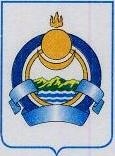 АДМИНИСТРАЦИЯМУНИЦИПАЛЬНОГО ОБРАЗОВАНИЯСЕЛЬСКОЕ ПОСЕЛЕНИЕ«КУРУМКАН»        Наименование должностей       Должностнойоклад (руб.)Главный специалист6020,00Ведущий специалист5190,00Специалист 1 разряда4530,00Специалист 2 разряда4140,00